T.CAKÇAKALE KAYMAKAMLIĞIBOLATLAR İLK-ORTAOKULU MÜDÜRLÜĞÜ2019-2023 STRATEJİK PLANI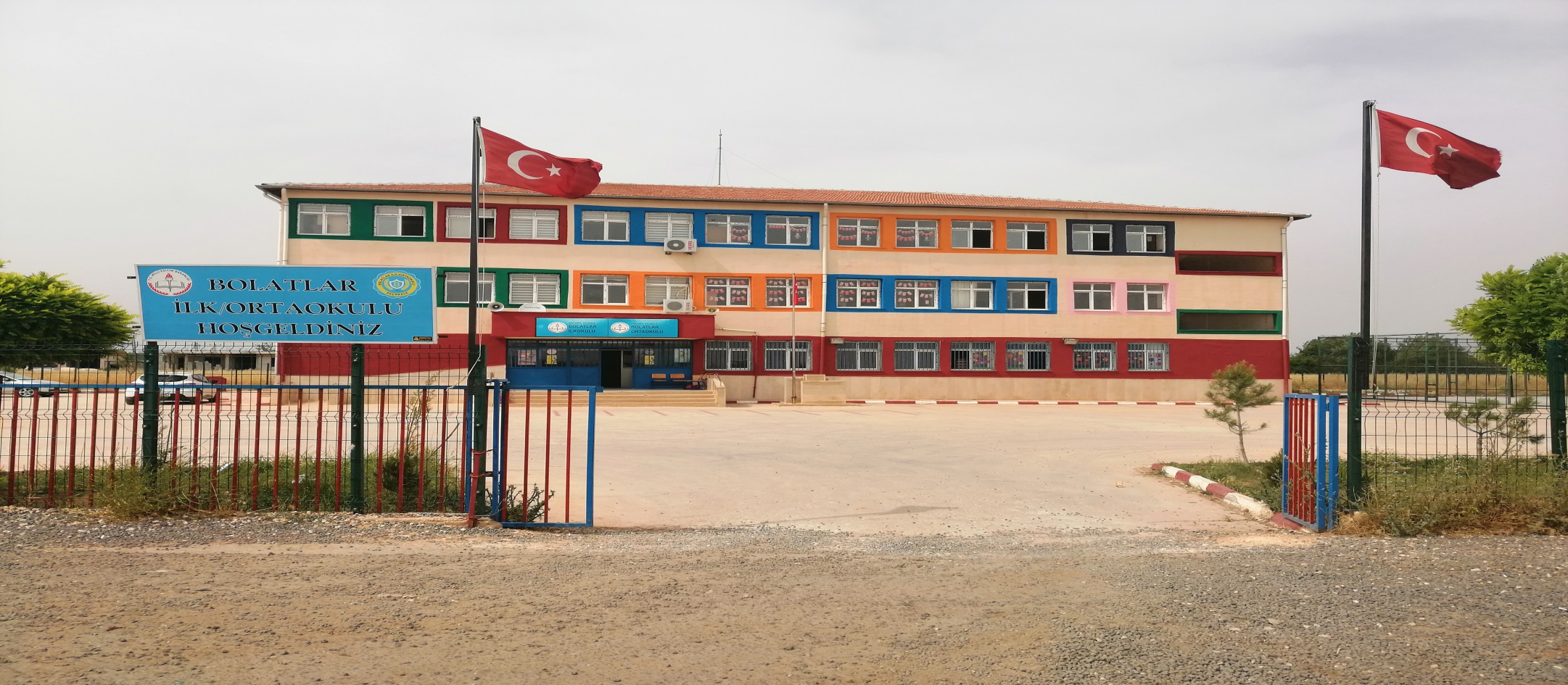                                                                                                           SUNUŞ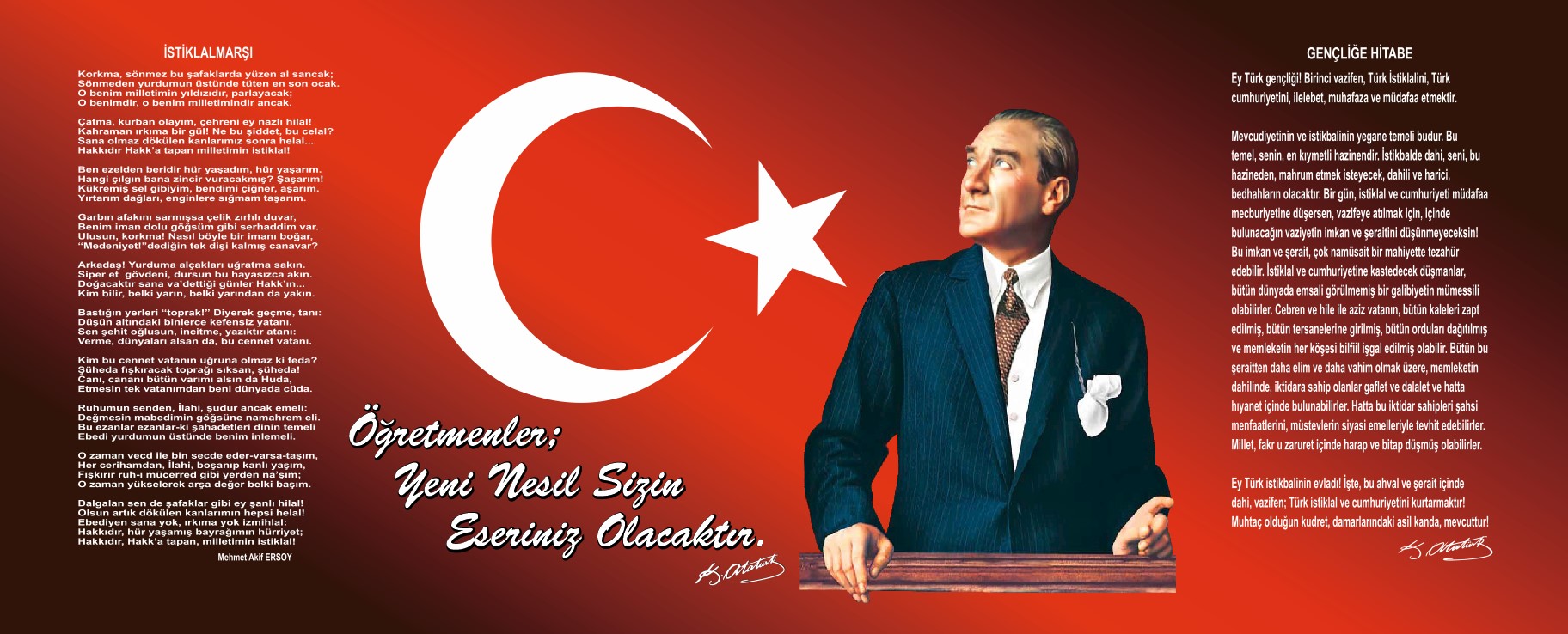 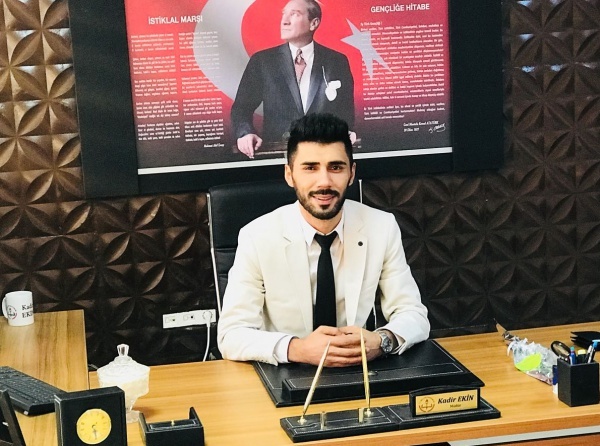                    Eğitimin amacı herkesin tam ve fırsat eşitliği içinde, bireylerin yaşam projelerini hayata geçirmesini zenginleştirecek potansiyellerle donatımını sağlamak, onları girişimde bulunmaktan ve sorumluluk yüklenmekten kaçınmayan, eleştirel düşünme becerilerine sahip aktif yurttaşlar olmaya yönlendirmek, insan hakları, demokrasi, çevresel, kültürel ve estetik değerler konusunda duyarlı olmalarını sağlamaktır. 5018 Sayılı Kamu Mali Yönetimi ve Kontrol Kanunu doğrultusunda oluşturulan, hazırlama ile kalkınma planları ve programlarda yer alan politika ve hedefler doğrultusunda kamu kaynaklarının etkili, ekonomik ve verimli bir şekilde elde edilmesi ve kullanılması amaçlanmıştır. Bolatlar İlk/Ortaokulu Müdürlüğü ülke kaynaklarının en etkin ve verimli kullanılması için stratejik yönetim anlayışıyla; kurum kültürü ve kimliğinin oluşturulmasını sağlarken yönetim ve organizasyon anlamında kendini gerçekleştirirken kaynak kullanımı konusunda ekonomik, verimli, etkin ve etkili olacaktır. Okulumuz, eğitim ve öğretimde bölgesinde saygın bir yer almış olup hazırladığımız beş yıllık stratejik plan ve her yıla ayrı hazırlanacak olan genel çerçeveye uygun yıllık planlarla, bu yönde çalışmalarını tüm kadrosuyla daha da ileriye götürmeye kararlıdır. 2019-2023 Bolatlar İlk/Ortaokulu Müdürlüğü Stratejik Planına katkı sağlayan okulumuz çalışanları ve paydaşları ile okulumuz Stratejik Plan Hazırlama Ekibine ve Stratejik Plan Üst Kuruluna teşekkür ederim.                                                                                                                                                                                                                                                                                                                                                                          Abdulkadir Ekin                                                                                                                                                                                      Okul MüdürüİçindekilerSunuş	3İçindekiler	4BÖLÜM I: GİRİŞ ve PLAN HAZIRLIK SÜRECİ	6BÖLÜM II: DURUM ANALİZİ	6Okulun Kısa Tanıtımı *	 ….6Okulun Mevcut Durumu: Temel İstatistikler	7PAYDAŞ ANALİZİ	12GZFT (Güçlü, Zayıf, Fırsat, Tehdit) Analizi	21Gelişim ve Sorun Alanları	25BÖLÜM III: MİSYON, VİZYON VE TEMEL DEĞERLER	26MİSYONUMUZ *	27VİZYONUMUZ *	27TEMEL DEĞERLERİMİZ *	27BÖLÜM IV: AMAÇ, HEDEF VE EYLEMLER	28TEMA I: EĞİTİM VE ÖĞRETİME ERİŞİM	28TEMA II: EĞİTİM VE ÖĞRETİMDE KALİTENİN ARTIRILMASI	31TEMA III: KURUMSAL KAPASİTE	36V. BÖLÜM: MALİYETLENDİRME	38EKLER:	43BÖLÜM I: GİRİŞ ve PLAN HAZIRLIK SÜRECİ2019-2023 dönemi stratejik plan hazırlanması süreci Üst Kurul ve Stratejik Plan Ekibinin oluşturulması ile başlamıştır. Ekip tarafından oluşturulan çalışma takvimi kapsamında ilk aşamada durum analizi çalışmaları yapılmış ve durum analizi aşamasında paydaşlarımızın plan sürecine aktif katılımını sağlamak üzere paydaş anketi, toplantı ve görüşmeler yapılmıştır. Durum analizinin ardından geleceğe yönelim bölümüne geçilerek okulumuzun amaç, hedef, gösterge ve eylemleri belirlenmiştir. Çalışmaları yürüten ekip ve kurul bilgileri altta verilmiştir.STRATEJİK PLAN ÜST KURULUBÖLÜM II: DURUM ANALİZİDurum analizi bölümünde okulumuzun mevcut durumu ortaya konularak neredeyiz sorusuna yanıt bulunmaya çalışılmıştır. Bu kapsamda okulumuzun kısa tanıtımı, okul künyesi ve temel istatistikleri, paydaş analizi ve görüşleri ile okulumuzun Güçlü Zayıf Fırsat ve Tehditlerinin (GZFT) ele alındığı analize yer verilmiştir.Okulun Kısa Tanıtımı * Okulumuzun ilk stratejik planı; gerisinde okulumuzun birikimini, kültürünü içinde barındırarak, geleceğe yönelik TKY ilkeleri ışığında okulumuzun 5 yıllık bir yol haritası olma özelliği taşımaktadır.    Bu stratejik plan ile amaçlanan, okul ile çevre ilişkilerini geliştirmeyi,  okul gelişimini sürekli kılmayı, belirlenen stratejik amaçlarla, ülkemize, çevresine faydalı, kendi ile barışık, düşünen ve özgün üretimlerde “bende varım” diyebilen nesiller yetiştirilmesi amacını taşımaktadır. Belli bir süreç içinde oluşturulan “Bolatlar İlk-Ortaokulu Stratejik Planı”  ile okulumuzun misyonu ve vizyonu, kuruluş/varoluş amacına uygun bir biçimde ortaya konulmuş ve bu vizyona ulaşmak için stratejik amaçlar ve hedefler belirlenmiştir. Bolatlar İlk-Ortaokulu Stratejik Plan¨ 2019–2023 yılları arasındaki Bolatlar İlk-Ortaokulu’nun stratejik amaçlar¨ doğrultusunda, sonuçlar¨ ölçülebilir göstergeleri olan hedefler ve alt-hedefler ortaya koymaktadır.Okulun Mevcut Durumu: Temel İstatistiklerOkul KünyesiOkulumuzun temel girdilerine ilişkin bilgiler altta yer alan okul künyesine ilişkin tabloda yer almaktadır.Temel Bilgiler Tablosu- Okul Künyesi Çalışan BilgileriOkulumuzun çalışanlarına ilişkin bilgiler altta yer alan tabloda belirtilmiştir.Çalışan Bilgileri Tablosu*Okulumuz Bina ve Alanları	Okulumuzun binası ile açık ve kapalı alanlarına ilişkin temel bilgiler altta yer almaktadır.Okul Yerleşkesine İlişkin Bilgiler Sınıf ve Öğrenci Bilgileri	Okulumuzda yer alan sınıfların öğrenci sayıları alttaki tabloda verilmiştir.*Sınıf sayısına göre istenildiği kadar satır eklenebilir.Donanım ve Teknolojik KaynaklarımızTeknolojik kaynaklar başta olmak üzere okulumuzda bulunan çalışır durumdaki donanım malzemesine ilişkin bilgiye alttaki tabloda yer verilmiştir.Teknolojik Kaynaklar TablosuGelir ve Gider BilgisiOkulumuzun genel bütçe ödenekleri, okul aile birliği gelirleri ve diğer katkılarda dâhil olmak üzere gelir ve giderlerine ilişkin son iki yıl gerçekleşme bilgileri alttaki tabloda verilmiştir.PAYDAŞ ANALİZİKurumumuzun temel paydaşları öğrenci, veli ve öğretmen olmakla birlikte eğitimin dışsal etkisi nedeniyle okul çevresinde etkileşim içinde olunan geniş bir paydaş kitlesi bulunmaktadır. Paydaşlarımızın görüşleri anket, toplantı, dilek ve istek kutuları, elektronik ortamda iletilen önerilerde dâhil olmak üzere çeşitli yöntemlerle sürekli olarak alınmaktadır.Paydaş anketlerine ilişkin ortaya çıkan temel sonuçlara altta yer verilmiştir * :             Bolatlar İlk/ortaokulu Müdürlüğü Stratejik Planın temel unsurlarından birisi olan katılımcılık ilkesi doğrultusunda müdürlüğümüzün etkileşim içinde olduğu tarafların görüşlerini alması ve elde ettiği görüşleri planlama sürecinde dikkate alması büyük önem taşımaktadır.            Müdürlüğümüzün sınduğu hizmetlerden yararlananlar ile bu hizmetlerin üretilmesine katkı sağlayan veya üretimin doğrudan ortağı olan kişi, kurum ve kuruluşların görüşlerinin alınması ihtiyaç odaklı ve amaca dönük politika ve stratejilerin üretilmesi için olmazsa olmazdı.            Paydaş analizi sürecinde Bolatlar İlk/Ortaokulu Müdürlüğü teşkilat yapısı, ilgili mevzuat, hizmet envanteri ve faaliyet alanları analiz edilerek paydaşlar belirlenmiştir.           Belirlenen paydaşların idarenin hangi ürün veve hizmetleriyle ilgili oldukları, idareden beklentileri, bu paydaşların idarenin ürün ve hizmetlerinin asıl etkilediği ve bunlardan nasıl etkilendiğinin belirlenmesi amacıyla “Paydaş Anketi” geliştirilmiştir. Ankette okulun eğitimi ve öğretimi, öğretmen ve okul memnuniyeti, idarenin tanınırlığı, idareye yönelik memnuniyet durumu, ilişkili olunan ve öncelik verilmesi gereken alanların tespit edilmesine yönelik sorulara yer verilmiştir.Paydaş Görüşleri:Müdürlüğümüz bünyesinde yaklaşık 200 paydaşımıza “Görüş  ve Değerlendirme Anketi” uygulanmıştır. Anket sonuçları “Bolatlar İlk/Ortaokulu Müdürlüğü stratejik plan üst kuruluna sunulmuştur.Alınan paydaş analizi sonuçları ve tespit edilen GZFT analizlerinden yararlanılarak amaç ve hedeflerimizin tespiti daha kolay olmuştur.Paydaş Anketlerimizin Başlıca Cevap Grafikleri ve sonuçları;Öğrenci Anketi Sonuçları:Olumlu (Başarılı) yönlerimiz : Öğretmenlerimizin kendi branşlarında olması. Yemekhanenin olması. Okulda güvende hissedip okulu sevmektedirler. Sınıflarımızın kalabalık olmaması. Öğretmenlerle iletişim kurup sorunları rahatlıkla dile getirmektedirler. Okulumuz temiz olup, ders araç gereçleri ile işlenmeye çalışılmaktadır. Etkinlik ve yarışmaların düzenlenmesi. Olumsuz (başarısız) yönlerimiz: Kantinin olmaması. Laboratuvarların olmaması. Spor salonunun olmaması, Bazı yolların çamurlu olması, olumsuz yönlerimizdir.Öğretmen Anketi Sonuçları:Olumlu (Başarılı) yönlerimiz : Okulu benimseyen, eşit ve adil davranılmaktadır. Öğretmen gelişimi için fırsatlar sunmakta, yenilik çalışmalarda destek olmaktadır. Sorunlara anında dönüt verilmesi. Yapılacak çalışmalarda öğretmenin fikri alınmaktadır. Gezi gözlem yeteri kadar yapılmaktadır. Yeniliğe açık olmak. Anlayışlı idare.Olumsuz (başarısız) yönlerimiz : Araç gereçler eski olup yenilemekte güçlük yaşanmaktadır. Öğretmenler arası yeterli paylaşımın olmaması.Veli Anketi Sonuçları:Olumlu (Başarılı) yönlerimiz : Öğretmenle ihtiyaç duyduğum her zaman görüşme imkanım var. Öğrencimle ilgili sorunlar olunca ilgilenip, devam etmediği zaman arayıp haber verilmektedir. Okul temiz ve bakımlı olup, öğrencim giriş ve çıkışlarda gerekli güvenlik tedbirleri alınmış olup, teneffüslerde kontrol edilmektedir. Dersler araç ve gereçlerle işlenip öğrencimle ilgilenilmektedir. Okul sitesi güncel olup, e-okuldan gerekli bilgileri ulaşmaktayım. Herhangi bir durumda Öğretmenler ve idareyle iletişime geçilebilmesi. Okul idaresi ve öğretmenlerin okulla ilgili olması.Olumsuz (başarısız) yönlerimiz: Okul fiziki olarak yeterli olup araç gereç eksiktir. Kantinin olmaması.        Bolatlar İlk/Ortaokulu Müdürlüğü 2019-2023 Stratejik Planımız için hazırladığımız 3 farklı(Öğretmen-Öğrenci-Veli) anketimiz 14 sorudan oluşmuş olan paydaş anketimize paydaşlarımızın vermiş olduğu cevaplara göre oluşturduğumuz değerlendirme grafiklerinin bazı örnekleri yukarıdadır. Planımızı çok uzatmamak için paylaşmaya sadece 6 grafiğimizi koyabildik. Diğer soruların yanıtlarına göre oluşturduğumuz değerlendirme grafiklerini bunlarla beraber bir değerlendirme raporu oluşturup Bolatlar ilk/Ortaokulu Müdürlüğü ve Stratejik Plan üst kuruluna teslim ettik. Yukarıdaki grafiklerimizin kısaca değerlendirmesini yapacak olursak;Sorulara verilen yanıtların geneline bakacak olursak yüzde olarak olumlu sonuçların alındığı yukarıdaki grafiklerde yüzde olarak görülmektedir.Paydaş Anketimizin Sonuç Raporu:            Toplamda 200 kişinin katıldığı öğretmen, öğrenci ve veli paydaş anketi ekibimiz tarafından ayrıntısıyla analiz edilmiş ve çok yüksek bir oranda müdürlüğümüzün iş ve işlemlerinden memnun kaldıkları, kendini güvende hissettikleri ve okulumuz personeli olmaktan gurur duydukları anlaşılmıştır.            Bazı anket sorularına verilen cevaplardaki kısmi soruların kaynağının bulunup çözüm üretilmesi gerektiği üst kurulumuzla paylaşılmıştır. Bu anketimizden aldığımız sonuçlarla, temel değerlerimizle, güçlü ve zayıf yönlerimizi tespit etmemiz daha da kolaylaşmıştır. Yine de paydaş anketlerimizin ışığında bakanlığımızın belirlediği amaç ve hedeflere aynı doğrultuda performans göstergeli stratejiler üretmemiz daha da kolaylaşmıştır.GZFT (Güçlü, Zayıf, Fırsat, Tehdit) Analizi *Okulumuzun temel istatistiklerinde verilen okul künyesi, çalışan bilgileri, bina bilgileri, teknolojik kaynak bilgileri ve gelir gider bilgileri ile paydaş anketleri sonucunda ortaya çıkan sorun ve gelişime açık alanlar iç ve dış faktör olarak değerlendirilerek GZFT tablosunda belirtilmiştir. Dolayısıyla olguyu belirten istatistikler ile algıyı ölçen anketlerden çıkan sonuçlar tek bir analizde birleştirilmiştir.Kurumun güçlü ve zayıf yönleri donanım, malzeme, çalışan, iş yapma becerisi, kurumsal iletişim gibi çok çeşitli alanlarda kendisinden kaynaklı olan güçlülükleri ve zayıflıkları ifade etmektedir ve ayrımda temel olarak okul müdürü/müdürlüğü kapsamından bakılarak iç faktör ve dış faktör ayrımı yapılmıştır. İçsel Faktörler *Güçlü YönlerZayıf YönlerDışsal Faktörler *FırsatlarTehditlerGelişim ve Sorun AlanlarıGelişim ve sorun alanları analizi ile GZFT analizi sonucunda ortaya çıkan sonuçların planın geleceğe yönelim bölümü ile ilişkilendirilmesi ve buradan hareketle hedef, gösterge ve eylemlerin belirlenmesi sağlanmaktadır. Gelişim ve sorun alanları ayrımında eğitim ve öğretim faaliyetlerine ilişkin üç temel tema olan Eğitime Erişim, Eğitimde Kalite ve kurumsal Kapasite kullanılmıştır. Eğitime erişim, öğrencinin eğitim faaliyetine erişmesi ve tamamlamasına ilişkin süreçleri; Eğitimde kalite, öğrencinin akademik başarısı, sosyal ve bilişsel gelişimi ve istihdamı da dâhil olmak üzere eğitim ve öğretim sürecinin hayata hazırlama evresini; Kurumsal kapasite ise kurumsal yapı, kurum kültürü, donanım, bina gibi eğitim ve öğretim sürecine destek mahiyetinde olan kapasiteyi belirtmektedir.Gelişim ve sorun alanlarına ilişkin GZFT analizinden yola çıkılarak saptamalar yapılırken yukarıdaki tabloda yer alan ayrımda belirtilen temel sorun alanlarına dikkat edilmesi gerekmektedir.Gelişim ve Sorun AlanlarımızBÖLÜM III: MİSYON, VİZYON VE TEMEL DEĞERLEROkul Müdürlüğümüzün Misyon, vizyon, temel ilke ve değerlerinin oluşturulması kapsamında öğretmenlerimiz, öğrencilerimiz, velilerimiz, çalışanlarımız ve diğer paydaşlarımızdan alınan görüşler, sonucunda stratejik plan hazırlama ekibi tarafından oluşturulan Misyon, Vizyon, Temel Değerler; Okulumuz üst kurulana sunulmuş ve üst kurul tarafından onaylanmıştır.MİSYONUMUZ * Türk milli eğitimin genel amaçları doğrultusunda, düşünme, anlama, araştırma ve sorun çözme yetkinliği gelişmiş; bilgi toplumunun gerektirdiği bilgi ve becerilerle donanmış; millî kültür ile insanlığın ve demokrasinin evrensel değerlerini içselleştirmiş;  iletişime ve paylaşıma açık, sanat duyarlılığı ve becerisi gelişmiş; öz güveni, öz saygısı, hak, adalet ve sorumluluk bilinci yüksek; gayretli, girişimci, yaratıcı, yenilikçi, barışçı, sağlıklı ve mutlu bireylerin yetişmesine ortam ve imkân sağlamaktır.VİZYONUMUZ * Bilimsel gelişmeler ışığında; eğitimin önündeki engelleri aşarak, çağdaş eğitim-öğretim anlayışı ile modern dünya gereksinimlerini benimseyerek, tüm genç ve dinamik eğitim kadromuz ile resmi ilköğretim okulları arasında eğitimde lider olmak.TEMEL DEĞERLERİMİZ *1) İnsan ve vatandaşlık haklarına saygılı olmak. 2) Özgüven kazandırıcı bireyler yetiştirmek.3) Farkındalık oluşturan 4) Sanatsal beğeni ve estetik anlayış sahibi olmak.5) Yeniliğe ve değişime açık olmak.6) Koşulsuz sevgi, saygı, güven içerisinde olmak.7) Çevreyi koruma konusunda duyarlı olmak.8) Velilerimizle çocuklarının gelişimi için iletişim ve işbirliği içinde olmak, onlara rehberlik etmek9) Araştırmacı ve bilimsel düşünceye sahip olmak.10) Yurt ve dünya sorunlarına duyarlı olmak.11) Yaratıcı düşünceye sahip olmak.12) Kendisiyle barışık, üretken ve uyumlu bir kişilik sahibi olmak.BÖLÜM IV: AMAÇ, HEDEF VE EYLEMLERTEMA I: EĞİTİM VE ÖĞRETİME ERİŞİMEğitim ve öğretime erişim okullaşma ve okul terki, devam ve devamsızlık, okula uyum ve oryantasyon, özel eğitime ihtiyaç duyan bireylerin eğitime erişimi, yabancı öğrencilerin eğitime erişimi ve hayat boyu öğrenme kapsamında yürütülen faaliyetlerin ele alındığı temadır.Stratejik Amaç 1: Kayıt bölgemizde yer alan çocukların  çeşitli nedenlerden dolayı okullaşma oranının çok az olmasından dolayı çeşitli düşünce ve eylemlerle okullaşma oranlarını artıran, öğrencilerin uyum ve devamsızlık sorunlarını gideren etkin bir yönetim yapısı kurulacaktır.  *** Stratejik Hedef 1.1 Kayıt bölgemizde yer alan çocukların  çağdaş eğitim seviyeleri en üst seviyeye çıkarılacak okullaşma oranları artırılacak eğitimde başarı ve performans verileri en azami seviyeye çıkarılacak ve öğrencilerin uyum ve devamsızlık sorunları da giderilecektir. *** Performans Göstergeleri EylemlerTEMA II: EĞİTİM VE ÖĞRETİMDE KALİTENİN ARTIRILMASIEğitim ve öğretimde kalitenin artırılması başlığı esas olarak eğitim ve öğretim faaliyetinin hayata hazırlama işlevinde yapılacak çalışmaları kapsamaktadır. Bu başlık altında akademik başarı, sınav kaygıları, sınıfta kalma, ders başarıları ve kazanımları, disiplin sorunları, öğrencilerin bilimsel, sanatsal, kültürel ve sportif faaliyetleri  ile meslek edindirmeye yönelik  kapsayıcı ve öğrenciyi de öğretmeni de merkeze alan bir rehberlik anlayışı yer almaktadır. Stratejik Amaç 2: Okulumuzdaki bütün öğrencilerin çağdaş eğitim anlayışına uygun eğitim alması kendini geliştirmesi ve modern dünyanın evrensel kurallarına bağlı kalması gelişmiş dünyaya uyum sağlayacak şekilde donanımlı bireyler olabilmesi için eğitim ve öğretimde kalite artırılacaktır.Stratejik Hedef 2.1.  Öğrenci başarısını takip eden öğrenme kazanımlarını dikkate alan ve velileri de sürece dâhil eden bir yönetim anlayışı ile öğrencilerimizin akademik başarıları ve sosyal faaliyetlere etkin katılımı artırılacaktır.Performans GöstergeleriEylemlerStratejik Hedef 2.2Bireyselliği ön planda tutarak kapsayıcı ve öğrenci merkezli etkin bir rehberlik anlayışıyla, öğrencilerimizi ilgi ve becerileriyle orantılı bir şekilde üst öğrenime veya istihdama hazır hale getiren daha kaliteli bir kurum yapısına geçilecektir. Performans GöstergeleriEylemlerTEMA III: KURUMSAL KAPASİTEStratejik Amaç 3: Okulumuzun beşeri, mali, fiziki ve teknolojik unsurları ile yönetim ve organizasyonu, eğitim ve öğretimin niteliğini ve eğitime erişimi yükseltecek biçimde geliştirilecektir.Stratejik Hedef 3.1: Okulumuz personelinin mesleki yeterlilikleri ile iş doyumu ve motivasyonları artırılacaktır.Performans GöstergeleriÖğretmen başına düşen öğrenci sayısıÖdül alan personel oranıMesleki gelişim faaliyetlerine katılan personel oranıLisansüstü eğitim sahibi personel oranıBilimsel ve sanatsal etkinliklere katılan personel oranıC düzeyi ve üzeri dil puanına sahip öğretmen oranıUluslararası hareketlilik programlarına katılan personel oranıPerformans GöstergeleriEylemlerStratejik Hedef 3.2: Okulumuzun mali ve fiziksel altyapısı eğitim ve öğretim faaliyetlerinden beklenen sonuçların elde edilmesini temine edecek biçimde sürdürülebilirlik ve verimlilik esasına göre geliştirilecektir.Performans göstergeleriŞube başına düşen öğrenci sayısıÖğrenci başına düşen sosyal, sanatsal, sportif ve kültürel faaliyet alanı (metrekare)Tasarruf edilen kaynak miktarıUlusal ve uluslararası projelerden alınan mali destekBakım ve onarım ihtiyaçlarının giderilme oranıDonatım ihtiyaçlarının giderilme oranıEylemlerStratejik Hedef 3.3: Okulumuzun yönetsel süreçleri, etkin bir izleme ve değerlendirme sistemiyle desteklenen, katılımcı, şeffaf ve hesap verebilir biçimde geliştirilecektir.Performans göstergeleriVeli toplantılarına katılım oranıOkul internet sayfasının görüntülenme sayısıPaydaşların karar alma süreçlerine katılımı için gerçekleştirilen faaliyet sayısıVeli memnuniyet oranıEylemlerV. BÖLÜM: MALİYETLENDİRME2019-2023 Stratejik Planı Faaliyet/Proje Maliyetlendirme TablosuVI. BÖLÜM: İZLEME VE DEĞERLENDİRMEOkulumuz Stratejik Planı izleme ve değerlendirme çalışmalarında 5 yıllık Stratejik Planın izlenmesi ve 1 yıllık gelişim planın izlenmesi olarak ikili bir ayrıma gidilecektir. Stratejik planın izlenmesinde 6 aylık dönemlerde izleme yapılacak denetim birimleri, il ve ilçe millî eğitim müdürlüğü ve Bakanlık denetim ve kontrollerine hazır halde tutulacaktır.Yıllık planın uygulanmasında yürütme ekipleri ve eylem sorumlularıyla aylık ilerleme toplantıları yapılacaktır. Toplantıda bir önceki ayda yapılanlar ve bir sonraki ayda yapılacaklar görüşülüp karara bağlanacaktır. EKLER: Öğretmen, öğrenci ve veli anket örnekleri klasör ekinde olup okullarınızda uygulanarak sonuçlarından paydaş analizi bölümü ve sorun alanlarının belirlenmesinde yararlanabilirsiniz.Üst Kurul BilgileriÜst Kurul BilgileriEkip BilgileriEkip BilgileriAdı SoyadıUnvanıAdı SoyadıUnvanıAbdulkadir EKİNOkul MüdürüEmine ALTINÖğretmenMerve GÜLEÇ Mdr. Yrd.Fatoş ZENGİNÖğretmenHüseyin DOKUMACIMdr. YrdOnur SAYINBAŞÖğretmenAli SARIÖğretmenMusa Can ULAŞÖğretmenAhmet TİMUÇİNOkul Aile Birliği Bşk.Fuat ZENGİNÖğretmenEmre EROLYönetim Kurulu ÜyesiBircan KADEMOĞLUÖğretmenMustafa TİMUÇİNVeliİli: Şanlıurfaİli: Şanlıurfaİli: Şanlıurfaİli: Şanlıurfaİlçesi: Akçakaleİlçesi: Akçakaleİlçesi: Akçakaleİlçesi: AkçakaleAdres:  Bolatlar Mahallesi, Bolatlar sokak 156, Akçakale/Şanlıurfa Bolatlar Mahallesi, Bolatlar sokak 156, Akçakale/Şanlıurfa Bolatlar Mahallesi, Bolatlar sokak 156, Akçakale/ŞanlıurfaCoğrafi Konum (link)*:Coğrafi Konum (link)*:http://bolatlarortaokulu.meb.k12.tr/tema/iletisim.phphttp://bolatlarortaokulu.meb.k12.tr/tema/iletisim.phpTelefon Numarası: 05365513733-05348155217-0553402806005365513733-05348155217-0553402806005365513733-05348155217-05534028060Faks Numarası:Faks Numarası:e- Posta Adresi:759441@meb.k12.tr706196@meb.k12.tr759441@meb.k12.tr706196@meb.k12.tr759441@meb.k12.tr706196@meb.k12.trWeb sayfası adresi:Web sayfası adresi:http://bolatlarortaokulu.meb.k12.tr/http://bolatlarilkokulu.meb.k12.tr/ http://bolatlarortaokulu.meb.k12.tr/http://bolatlarilkokulu.meb.k12.tr/ Kurum Kodu:İlkokul:706196Ortaokul:759441İlkokul:706196Ortaokul:759441İlkokul:706196Ortaokul:759441Öğretim Şekli:Öğretim Şekli:Tam GünTam GünOkulun Hizmete Giriş Tarihi : 2014Okulun Hizmete Giriş Tarihi : 2014Okulun Hizmete Giriş Tarihi : 2014Okulun Hizmete Giriş Tarihi : 2014Toplam Çalışan Sayısı *Toplam Çalışan Sayısı *2929Öğrenci Sayısı:Kız247247Öğretmen SayısıKadın1515Öğrenci Sayısı:Erkek250250Öğretmen SayısıErkek1414Öğrenci Sayısı:Toplam497497Öğretmen SayısıToplam2929Derslik Başına Düşen Öğrenci SayısıDerslik Başına Düşen Öğrenci SayısıDerslik Başına Düşen Öğrenci Sayısı:31Şube Başına Düşen Öğrenci SayısıŞube Başına Düşen Öğrenci SayısıŞube Başına Düşen Öğrenci Sayısı:31Öğretmen Başına Düşen Öğrenci SayısıÖğretmen Başına Düşen Öğrenci SayısıÖğretmen Başına Düşen Öğrenci Sayısı:31Şube Başına 30’dan Fazla Öğrencisi Olan Şube SayısıŞube Başına 30’dan Fazla Öğrencisi Olan Şube SayısıŞube Başına 30’dan Fazla Öğrencisi Olan Şube Sayısı: 4Öğrenci Başına Düşen Toplam Gider Miktarı*Öğrenci Başına Düşen Toplam Gider Miktarı*Öğrenci Başına Düşen Toplam Gider Miktarı*6,28Öğretmenlerin Kurumdaki Ortalama Görev SüresiÖğretmenlerin Kurumdaki Ortalama Görev SüresiÖğretmenlerin Kurumdaki Ortalama Görev Süresi4 YılUnvan*ErkekKadınToplamOkul Müdürü ve Müdür Yardımcısı213Anasınıfı Öğretmeni022Sınıf Öğretmeni448Branş Öğretmeni5611Rehber Öğretmen011Yardımcı Personel325Güvenlik Personeli000Toplam Çalışan Sayıları141630Okul Bölümleri *Okul Bölümleri *Özel AlanlarVarYokOkul Kat Sayısı3Çok Amaçlı SalonXDerslik Sayısı17Çok Amaçlı SahaXDerslik Alanları (m2)42KütüphaneXKullanılan Derslik Sayısı17Fen LaboratuvarıXŞube Sayısı17Bilgisayar LaboratuvarıXİdari Odaların Alanı (m2)32İş AtölyesiXÖğretmenler Odası (m2)40Beceri AtölyesiXOkul Oturum Alanı (m2)1600PansiyonXOkul Bahçesi (Açık Alan)(m2)10900Okul Kapalı Alan (m2)600Sanatsal, bilimsel ve sportif amaçlı toplam alan (m2)8000Kantin (m2)XTuvalet Sayısı8Diğer (………….)SINIFIKızErkekToplamSINIFIKızErkekToplamAnasınıfı A 1220325 A Şubesi141428Anasınıfı B1213255 B Şubesi815231 A Şubesi1521366 A Şubesi1511261 B Şubesi1015256 B Şubesi1514292 A Şubesi1811297 A Şubesi1512272 B Şubesi1412267 B Şubesi127193 A Şubesi2915448 A Şubesi1213253 B Şubesi1314298 B Şubesi1211234 A Şubesi1116274 B Şubesi101626Akıllı Tahta Sayısı0TV Sayısı1Masaüstü Bilgisayar Sayısı3Yazıcı Sayısı3Taşınabilir Bilgisayar Sayısı2Fotokopi Makinası Sayısı1Projeksiyon Sayısı2İnternet Bağlantı Hızı10mbsYıllarGelir MiktarıGider Miktarı201710001000201810001000Öğrenciler1.Sınıf mevcutlarının eğitim-öğretime elverişli olması2. Öğrencilerin okula devamının sağlanması3. Disiplinsizlik ve karmaşa bulunmamasıÇalışanlar1.Teknolojik alt yapıdan öğretmenlerin yararlanma düzeylerinin yüksek olması.2. Genç ve dinamik eğitim çalışanlarının bulunması.Veliler1.Okul Aile İşbirliğine önem veren velilerimizin olması2.Veli iletişiminin güçlü olmasıBina ve Yerleşke1.Öğrenci başına düşen açık alan oranının yeterli olması, okulun  3 katlı olması.2.Okul fiziki yapısının iyi durumda olması3. Sınıflardaki öğrenme merkezlerinin okul öncesi eğitim programına göre oluşturulmuş olması4.Okula yakın bir hastanenin bulunması5.Okul bahçesinin dış mekan etkinlikleri için uygun olmasıDonanım1.ADSL bağlantısının olması2.Teknolojik donanım ve öğretmenlerin teknolojik birikimlerinin yeterli olması.Bütçe1.Maddi koşulların elverdiği sürece harcanıyor olmasıYönetim Süreçleri1.Yönetimin kadrolu yöneticilerden oluşması2.Öğretmenler kurulunda alınan kararların herkes tarafından benimsenip uygulanabilmesi,3.Yeniliklerin okul yönetimi ve öğretmenler tarafından takip edilerek uygulanmasıİletişim Süreçleri1. Dış paydaşlara yakın bir konumda bulunması 2. Okulun diğer okul ve kurumlarla işbirliği içinde olması3.Okul yönetici ve öğretmenlerinin ihtiyaç duyduğunda İlçe Milli Eğitim 4.Müdürlüğü yöneticilerine ulaşabilmesi5.Yerel yönetimlerle işbirliği içinde olunması6.Çalışanlarla ikili iletişim kanallarının açık olması.Diğer1.Rehberlik servisinin aktif çalışması2.Temizlik ve hijyene dikkat edilmesi 3.Beyaz Bayrak ve Beslenme Dostu Okul olmamız4.Yeterli personel çalışması ve ihtiyaçların giderilebilmesiÖğrenciler1.Öğrenci sayısının fazlalığı 2.Öğrencilerin şiddet içeren yayınlar izlemesiÇalışanlar1.Bireysel performansların takdir ve ödüllendirmelerinin okul dışı üst yönetimleri tarafından yapılamamasıVeliler1.Okul-veli işbirliğinin istenen düzeyde olmaması,2. Velilerin okul ve eğitim öğretime yönelik olumsuz tutumlarıBina ve YerleşkeOkulumuzun fiziki altyapısının yeterli olmaması,Donanım1.Konferans salonunun olmaması2. Okulda bir spor salonunun olmaması3.Donanımın eksi teknoloji olması.Bütçe1.Okulun temizlik, personel, beslenme ve benzeri ihtiyaçları için yeterli bütçenin olmaması2.Sosyal etkinliklerin çeşitlendirilebilmesi için yeterli kaynağın olmaması Yönetim Süreçleri1.Yönetim kadrosunun mevcut öğrenci sayısının fazlalığından birebir iletişimde eksik kalıyor olması,Yönetim Süreçleri1.Personel verimliliğinin arttırılmasıDiğer1.Ulusal Sergi ve Yarışmalara Katılım Sayısının Arttırılması2.Sportif yarışmalara katılımın olamamasıPolitik1.Yerel Yönetimin eğitim hizmetlerine yönelik duyarlılığı,2.Siyasi erkin, bazı bölgelerdeki eğitim ve öğretime erişim hususunda yaşanan sıkıntıların çözümünde olumlu katkı sağlamasıEkonomik1.Okulun bölge olarak ulaşım problemi olan bir güzergâhta olması.2.Eğitim öğretim ortamları ile hizmet birimlerinin fiziki yapısının geliştirilmesini ve eğitim yatırımların artmasının sağlamasıSosyolojik1.Yakın sosyal çevrede ve şehir ölçeğinde eğitim kurumuna destek olma eğiliminin yüksek olması,2.Mevsimlik işçi olarak giden bireylerin topluma uyumunu kolaylaştıran sosyal yapıTeknolojik1.Teknolojinin eğitim için faydalı olacağı inanç.2.Teknoloji aracılığıyla eğitim öğretim faaliyetlerinde ihtiyaca göre altyapı, sistem ve donanımların geliştirilmesi ve kullanılması ile öğrenme süreçlerinde dijital içerik ve beceri destekli dönüşüm imkânlarına sahip olunmasıMevzuat-Yasal1.Eğitimde sürekli değişen politikalarının geliştirilmesi.2.Bakanlığın mevzuat çalışmalarında yeni sisteme uyum sağlamada yasal dayanaklara sahip olmasıEkolojik1.Konum itibariyle, kentleşmenin getirdiği, trafik, gürültü, sosyal karmaşa gibi olumsuzluklardan göreli olarak daha az etkilenmesi.2.Çevre duyarlılığı olan kuramların MEB ile iş birliği yapması, uygulanan müfredatta çevreye yönelik tema ve kazanımların bulunmasıPolitik1.Eğitim politikalarına ilişkin net bir uzlaşı olmamasıEkonomik1.Sosyal kesimler arasındaki ekonomik ve kültürel kopukluklar.2.Eğitim kaynaklarının kullanımının etkili ve etkin planlanamaması, diğer kurumlar ve sivil toplumun eğitime finansal katkısının yetersizliği, bölgeler arası ekonomik gelişmişlik farklılığıSosyolojikGiderek yoğunluk kazanan ekonomik, sosyal ve kültürel tatmin düzeyi düşük nüfus yoğunlaşmasının baskısıTeknolojik1.Teknolojik alt yapının yenilenememesi.2.Hızlı ve değişken teknolojik gelişmelere zamanında ayak uydurulmanın zorluğu, öğretmenler ile öğrencilerin teknolojik cihazları kullanma becerisinin istenilen düzeyde olmaması, öğretmen ve öğrencilerin okul dışında teknolojik araçlara erişiminin yetersizliğiMevzuat-Yasal1.Sürekli değişen Eğitim politikaları.2.Değişen mevzuatı uyumlaştırmak için sürenin sınırlı oluşuEkolojik1.Nüfus rejimindeki istikrarsızlık, artan hareketlilik,2. Toplumun çevresel risk faktörleri konusunda kısmi duyarsızlığı, çevre farkındalığının azlığıEğitime ErişimEğitimde KaliteKurumsal KapasiteOkullaşma OranıAkademik BaşarıKurumsal İletişimOkula Devam/ DevamsızlıkSosyal, Kültürel ve Fiziksel GelişimKurumsal YönetimOkula Uyum, OryantasyonSınıf TekrarıBina ve YerleşkeÖzel Eğitime İhtiyaç Duyan Bireylerİstihdam Edilebilirlik ve YönlendirmeDonanımYabancı ÖğrencilerÖğretim YöntemleriTemizlik, HijyenHayat boyu ÖğrenmeDers araç gereçleriİş Güvenliği, Okul GüvenliğiTaşıma ve servis 1.TEMA: EĞİTİM VE ÖĞRETİME ERİŞİM 1.TEMA: EĞİTİM VE ÖĞRETİME ERİŞİM1Özel Eğitime İhtiyaç Duyan bireyler.2Okula uyum sorunları.3Okul öncesi eğitimde devam/devamsızlık bilincini geliştirmek2.TEMA: EĞİTİM VE ÖĞRETİMDE KALİTE2.TEMA: EĞİTİM VE ÖĞRETİMDE KALİTE1Öğretmenlere yönelik hizmet içi eğitimler2Eğitim öğretim sürecinde sanatsal, sportif ve kültürel faaliyetler3Ders araç ve gereçleri.4Yardımcı personel.5Öğretmen yeterlilikleri(Branş öğretmenlerin görevlendirilmesi.) 6Okuma kültürü 3.TEMA: KURUMSAL KAPASİTE3.TEMA: KURUMSAL KAPASİTE1Okul ve kurumların fiziki kapasitesinin yetersizliği (Eğitim öğretim ortamlarının yetersizliği)2Okul ve kurumların sosyal, kültürel, sanatsal ve sportif faaliyet alanlarının yetersizliği3Eğitim, ve sosyal hizmet ortamlarının kalitesinin artırılması4Donatım eksiklerinin giderilmesi5Okullardaki fiziki durumun özel eğitime gereksinim duyan öğrencilere uygunluğu NoPERFORMANSGÖSTERGESİMevcutHEDEFHEDEFHEDEFHEDEFHEDEFHEDEFNoPERFORMANSGÖSTERGESİ201820192020202120222023PG.1.1.1Kayıt bölgesindeki öğrencilerden okula kayıt yaptıranların oranı (%)%70%90%100%100%100%100PG.1.1.2İlkokul birinci sınıf öğrencilerinden en az bir yıl okul öncesi eğitim almış olanların oranı (%)%65%70%75%90%95%100PG.1.1.3Okula yeni başlayan öğrencilerden uyum eğitimine katılanların oranı (%)%95%98%99%100%100%100PG.1.1.4Bir eğitim ve öğretim döneminde 20 gün ve üzeri devamsızlık yapan öğrenci oranı (%)%40%35%30%25%20%5PG.1.1.5.Bir eğitim ve öğretim döneminde 20 gün ve üzeri devamsızlık yapan yabancı öğrenci oranı (%)%80%60%40%20%5%5PG.1.1.6.Okulun engelli bireylerin kullanımına uygunluğu (0-1)123456PG.1.1.7.Özel Eğitime İhtiyaç Duyan Öğrencilerden Destek Eğitim Odasından Yararlananların Oranı    %2  %2  %2  %2  %2  %2PG.2.1.8Veli eğitimlerine katılan veli oranı%50%50%50%50%50%50PG.2.1.9Veli toplantısına katılan veli oranı%50%50%50%50%50%50NoEylem İfadesiEylem SorumlusuEylem Tarihi1.1.1.Kayıt bölgesinde yer alan öğrencilerin muhtarlık işbirliği ile tespit çalışması yapılacaktır.Okul Stratejik Plan Ekibi01 Eylül-20 Eylül1.1.2Kayıt bölgesinde yer alan ailelere farkındalık çalışması yürütülecektir.Merve GÜLEÇHüseyin DOKUMACIMüdür Yardımcısı01 Eylül-20 Eylül1.1.3Yeni başlayacak öğrenciler için uyum haftasında çocuk şenliği benzeri etkinlikler düzenlenmesi sağlanacaktır.Merve GÜLEÇHüseyin DOKUMACI Müdür YardımcısıHer ayın son haftası1.1.4Devamsızlık yapan öğrencilere ev ziyaretleri düzenlenecektir.Merve GÜLEÇHüseyin DOKUMACI Müdür YardımcısıMayıs 20191.1.5Devamsızlık yapan öğrencilere tercüman aracılığıyla ev ziyaretleri düzenlenecektir.           Merve GÜLEÇ      Hüseyin DOKUMACIMüdür YardımcısıMayıs 20191.1.6Okul, özel eğitime ihtiyaç duyan bireylerin kullanımını kolaylaştıracak şekilde dizayn edilecektir.           Merve GÜLEÇ      Hüseyin DOKUMACI         Müdür YardımcısıDestek eğitim sınıfı açılış onayı alınmadan bir hafta önce1.1.7Özel eğitime ihtiyacı olduğu rehberlik araştırma merkezlerince tespit edilen öğrencilerin velilerine destek eğitim odaları hakkında bilgilendirme yapılacaktır.           Merve GÜLEÇ      Hüseyin DOKUMACI         Müdür YardımcısıDestek eğitim odası açıldıktan sonraki haftaNoPERFORMANSGÖSTERGESİPERFORMANSGÖSTERGESİMevcutHEDEFHEDEFHEDEFHEDEFHEDEFHEDEFHEDEFHEDEFNoPERFORMANSGÖSTERGESİPERFORMANSGÖSTERGESİ201820192020202020212021202220232023PG.2.1.1Öğrenci Başına Okunan Kitap SayısıÖğrenci Başına Okunan Kitap Sayısı6080100100120120140160160PG.2.1.2EBA Portalına Kayıtlı Öğretmen OranıEBA Portalına Kayıtlı Öğretmen Oranı%10%20%30%30%40%40%50%60%60PG.2.1.3EBA Portalına Kayıtlı Öğrenci OranıEBA Portalına Kayıtlı Öğrenci Oranı%10%60%100%100%100%100%100%100%100PG.2.1.4Eğitim-öğretim yılı içerisinde 4. Sınıf öğrencilerden belge alanların oranıPG.2.1.4.1 Teşekkür belgesi alan öğrenci Oranı%10%20%30%30%40%40%50%60%60PG.2.1.4Eğitim-öğretim yılı içerisinde 4. Sınıf öğrencilerden belge alanların oranıPG.2.1.4.2 Takdir belgesi alan öğrenci Oranı%5%15%15%25%35%45%45%45%55PG.2.1.6İlkokul Yetiştirme programına dâhil edilen öğrencilerden başarılı olanların oranıİlkokul Yetiştirme programına dâhil edilen öğrencilerden başarılı olanların oranı%10%15%20%20%25%25%30%35%35PG.2.1.7Okul Sağlığı ve Hijyen Eğitimi Konusunda Yapılan Faaliyet SayısıOkul Sağlığı ve Hijyen Eğitimi Konusunda Yapılan Faaliyet Sayısı101520202525303535PG.2.1.8Ders bazında yılsonu puan ortalamalarıPG.2.1.8.1  4. sınıf yabancı dil dersi 70809090100100100100100PG.2.1.8Ders bazında yılsonu puan ortalamalarıPG.2.1.8.2  4. sınıf matematik dersi 50607070808090100100PG.2.1.8Ders bazında yılsonu puan ortalamalarıPG.2.1.8.3  4. sınıf Türkçe dersi 70809090100100100100100NoEylem İfadesiEylem SorumlusuEylem Tarihi1.Bireylerin en az bir yabancı dili iyi derecede öğrenmesinin önemi ve yabancı dil eğitimine erken yaşlarda başlamanın yabancı dil öğrenmedeki avantajları ile ilgili farkındalık artırmaya yönelik çalışmalar yapılacaktırHatice Seda GÜL AVCIHer Öğretim Dönemi2.Tüm paydaşların özel yetenekli bireylerin eğitimi konusunda farkındalıklarını arttırma amaçlı çalışmalar yapılacaktırBircan KADEMOĞLUMayıs (Her Yıl)3.Sosyal Faaliyetlerin artırılmasına yönelik çalışmalar yapılacak.Bircan KADEMOĞLUNisan 2019 (Her Yıl)4.Sınıflar arası çeşitli sportif karşılaşmalar yapılması planlanacak.Bircan KADEMOĞLUMayıs (Her Yıl)5.Okuma saati etkinliğinin içeriği zenginleştirilerek dramatizasyonla desteklenecektir.Onur SAYINBAŞHer okuma saati6.EBA Portalı öğretmenlere tanıtılacak ve kullanımı teşvik edilecektir.Zehra TÜRKOĞLUHaftalık Yarışmalar düzenlenecek7.Velilere EBA portalı tanıtılacak ve kullanımı teşvik edilecektir.Zehra TÜRKOĞLUAylık Toplantılar Düzenlenecek8.Takdir ve teşekkür belgesi alan öğrenciler için onur etkinlikleri düzenlenecek, tüm öğrenciler takdir ve teşekkür belgesi için teşvik edilecektir.Hüseyin DOKUMACIDönem sonları9.İYEP kapsamında olan öğrencilerin gelişimleri takip edilecektir.Şulenur ÖZDEMİRAylık ara seviye sınavları yapılacak10.Okulda ortak etkinlikler yapılacaktır.Merve GÜLEÇHüseyin DOKUMACIGenel Kutlama, Anma Günleri için ortak etkinlikler düzenlenecektir11.Matematik eğitiminde öğrenci nitelik ve yeterliliklerinin yükseltilmesi için faaliyetler yapılacaktır.Hüseyin DOKUMACIAylık Matematik yeterlilik sınavları yapılacaktır 12.Türkçe eğitiminde öğrenci nitelik ve yeterliliklerinin yükseltilmesi için faaliyetler yapılacaktır.Onur SAYINBAŞMetin üretme ve sunma alanında iki aylık süreçlerde çalışmalar yapılacaktır13.Öğrenci başına okunan kitap sayısının arttırılması için kitap okumayı teşvik edici faaliyetler yapılacaktır.           Tüm öğretmenlerAylık okuma takip çizelgeleri ile takip edilecektir.NoPERFORMANSGÖSTERGESİPERFORMANSGÖSTERGESİMevcutMevcutHEDEFHEDEFHEDEFHEDEFHEDEFHEDEFNoPERFORMANSGÖSTERGESİPERFORMANSGÖSTERGESİ2018201920192020202120222023PG.2.1.1Okul Dışı Öğrenme Ortamları Kapsamında Düzenlenen Gezi/Etkinlik SayısıOkul Dışı Öğrenme Ortamları Kapsamında Düzenlenen Gezi/Etkinlik Sayısı3669121518PG.2.1.2Yerel ve Ulusal Yarışmalara Katılan Öğrenci OranıYerel ve Ulusal Yarışmalara Katılan Öğrenci Oranı%10%20%20%30%40%50%60PG.2.1.3Yürütülen Ders Dışı Egzersiz Faaliyeti SayısıYürütülen Ders Dışı Egzersiz Faaliyeti Sayısı69912151821PG.2.1.4Yürütülen Ders Dışı Egzersiz Faaliyetlere katılan öğrenci oranıYürütülen Ders Dışı Egzersiz Faaliyetlere katılan öğrenci oranı%10%20%20%30%40%50%60PG.2.1.5Sanatsal, bilimsel, kültürel ve sportif alanlarda en az bir faaliyete katılımBilimsel faaliyete katılan öğrenci oranı%30%40%40%50%60%70%80PG.2.1.5Sanatsal, bilimsel, kültürel ve sportif alanlarda en az bir faaliyete katılımKültürel faaliyete katılan öğrenci oranı%40%50%50%60%70%80%90PG.2.1.5Sanatsal, bilimsel, kültürel ve sportif alanlarda en az bir faaliyete katılımSanatsal faaliyete katılan öğrenci oranı%50%60%60%70%80%90%100PG.2.1.5Sanatsal, bilimsel, kültürel ve sportif alanlarda en az bir faaliyete katılımSportif faaliyete katılan öğrenci oranı%60%70%70%80%90%100%100PG.2.1.5Sanatsal, bilimsel, kültürel ve sportif alanlarda en az bir faaliyete katılımSpor lisansı olan öğrenci oranı%0%5%5%10%15%20%25PG.2.1.6Okulda yapılan ortak etkinlik sayısıOkulda yapılan ortak etkinlik sayısı20252530354045PG.2.1.7Okul dışı öğrenme alanlarına katılan öğrenci oranıOkul dışı öğrenme alanlarına katılan öğrenci oranı%20%30%30%40%50%60%70NoEylem İfadesiEylem 
SorumlusuEylem 
Tarihi1.Müze, örenyeri, kütüphane tiyatro vb. etkinlikler planlanacaktır.Esra TAŞPINARHer dönem en az iki tane faaliyet düzenlenecektir2Milli manevi ve kültürel değerlerimizi içeren Sosyal sorumluluk projeleri yürütülecektir.Musa Can ULAŞAylık değerler eğitimi ile birlikte bir proje oluşturulup uygulanacaktır.3Belediye ve İl Çevre Orman Müdürlüğü ile işbirliği yapılarak çevre bilinci konusunda eğitimler düzenlenecektir.Ali SARIBahar aylarında haftalık ağaç dikme faaliyetleri artırılarak bahçede daha fazla vakit geçirilecektir4Öğrencilerin Çevre bilincine yönelik etkinliklere aktif katılımı teşvik edilecektir.Tüm ÖğretmenlerHer ay Çevrecilikle ilgili çalışmalar yapılacak5Yetenek tarama uygulaması yapılacaktır.Bircan KADEMOĞLUDönemlik öğrencilerin farklı alanlarda çalışmaları sağlanacaktır6Yarışma duyurularının zamanında yapılması ve öğrencilerin teşvik edilmesi sağlanacaktır.Merve GÜLEÇİlçe mem’ den yapılan duyurular zamanında yapılacaktır.7Öğrencilerin ilgi istek yetenek ve kapasiteleri doğrultusunda egzersizler planlanmasıTüm ÖğretmenlerYıllık planlar bu alanda esnetilip eklemeler yapılacaktır.NoPERFORMANSGÖSTERGESİMevcutHEDEFHEDEFHEDEFHEDEFHEDEFHEDEFNoPERFORMANSGÖSTERGESİ201820192020202120222023PG.3.1.1Kamera ve Kayıt cihazının talep edilmesi1 Kayıt 4Kam1 Kayıt 8 Kam8 Kam.8 Kam.8 Kam.8  Kam.PG.3.1.2Tuvaletlerin tadilatının yapılması012345PG.3.1.3Bilgisayarların Yenilenmesi126789PG.3.1.4Elektrik tesisatının ve genel bakımının yapılması.012345PG.3.1.5Web 2 Araçları, STEM, Robotik Kodlama Eğitimleri Alan Öğretmen Oranı%5%10%15%20%25%30PG.3.1.6Ders Dışı Eğitim/Egzersiz Faaliyetleri Yürüten Öğretmen Oranı%10%20%30%40%50%60PG.3.1.8Öğretmenlerin motivasyonunu artırmaya yönelik yapılan etkinlik sayısı51015202530PG.3.1.9Öğretmen başına düşen hizmet içi eğitim saati (Eğitim Öğretim Yılı İçi)487296120144168PG.3.1.10Mesleki gelişim faaliyetlerine katılan personel oranı%10%20%30%40%50%60PG.3.1.11Öğrenci sayısı 30’dan fazla olan şube oranı %%4%3%2%1%0%0PG.3.1.13Bilimsel ve sanatsal etkinliklere katılan personel oranı%50%60%70%80%90%100NoEylem İfadesiEylem SorumlusuEylem Tarihi3.1.1.Kamera ve Kayıt cihazının talep edilmesi. Hüseyin DOKUMACIMerve  GÜLEÇ20193.1.2Tuvaletlerin İçeri alınması.(Milli Eğitim Yatırım Programı.)Hüseyin DOKUMACIMerve  GÜLEÇ2019-20203.1.3Elektrik tesisatının ve genel bakımının yapılmasıHüseyin DOKUMACIMerve  GÜLEÇ2019-20203.1.4Bilgisayarların YenilenmesiHüseyin DOKUMACIMerve  GÜLEÇ2020-20213.1.5Web 2 araçlarına yönelik öğretmen yeterliklerinin artırılması sağlanacaktır.Zehra TÜRKOĞLU2019-20203.1.6Öğretmenlerin Tasarım Beceri Atölyelerine Yönelik Eğitimlere teşviki sağlanacaktır.Merve GÜLEÇİl veya ilçe geneli yapılan çalışmalarakatılımları sağlanacaktır. 3.1.7Egzersizler konusunda öğretmenlerin desteği sağlanacaktır.Tüm ÖğretmenlerDönemlik Okul içi ve ilçe geneli çalışmalar düzenlenecek ve etkileşim artırılacaktır3.1.8Okul personeli ile kültürel, sanatsal sosyal ve sportif etkinlikler düzenlenecektir.Hüseyin DOKUMACIÖzel günlerde ve belirlenen periyodlarda3.1.9Okul personelinin yüksek lisans ve üstü eğitime yönlendirilmesi için teşvik sağlanacaktır.Hüseyin DOKUMACISınav ve eğitimlere uygun dönemlerde bilgilendirme yapılacaktır3.1.10Personelin mesleki gelişim faaliyetlerine katılımı desteklenecektir.Merve GÜLEÇİlveilçegeneli Düzenleneneğitimlere katılımları teşvik edilecektir.3.1.11Öğretmenlerin dijital içerik geliştirmelerine yönelik eğitimler almaları sağlanacaktır.Merve GÜLEÇİlveilçegeneli Düzenleneneğitimlere katılımları teşvik edilecektir3.1.12Personelin proje eğitimi almaları sağlanacaktır.Merve GÜLEÇİlveilçegeneli Düzenleneneğitimlere katılımları teşvik edilecektirNoPERFORMANSGÖSTERGESİMevcutHEDEFHEDEFHEDEFHEDEFHEDEFHEDEFNoPERFORMANSGÖSTERGESİ201820192020202120222023PG.3.1.1FCL (Future Classroom Lab) Sayısı012345PG.3.1.2Eko Okul Kapsamında Yapılan Etkinlik Sayısı012345PG.3.1.3Beslenme Dostu Okul Sertifika Sayısı (0-1)111111PG.3.1.4Beyaz Bayrak Sertifika durumu (0-1)111111PG.3.1.4Kütüphanede yer alan kitap sayısı80085090095010001050PG.3.1.5Kütüphaneden faydalanan öğrenci oranı%50%60%70%80%90%100PG.3.1.6Geri Dönüşüm Kapsamında Yapılan Etkinlik Sayısı012345NoEylem İfadesiEylem SorumlusuEylem Tarihi3.1.1.Geleceğin Labarotuvar Sınıflarının kurulumu için alternatif kaynakların hayata geçirilmesiAbdulkadir EKİN2020-20213.1.2Elektrik Su Doğalgaz vb. harcamaların minimize edilmesi ve tasarruf kültürünün oluşturulmasına yönelik tedbir/eğitim ve etkinliklerin hayata geçirilmesiHüseyin DOKUMACI2020-20233.1.3Alternatif kaynaklarla okul kütüphanesine kitap temin edilecektir.Onur SAYINBAŞ2020-20233.1.4Öğrencilere kütüphaneden faydalanmalarına yönelik faaliyetler yapılacaktır.Tüm öğretmenlerUygun gördükleri ders saatlerinde kütüphane de çalışma saatleri düzenlenecektir3.1.5Atık Pil, Sıfır Atık vb. konularda paydaş işbirliği ile etkinlikler planlanacaktır.Emine ALTINTÜBİTAKprojeleriyle yapıalacaktırNoPERFORMANSGÖSTERGESİMevcutHEDEFHEDEFHEDEFHEDEFHEDEFHEDEFNoPERFORMANSGÖSTERGESİ201820192020202120222023PG.3.1.1Veli memnuniyet oranı (%)%50%60%70%80%90%100PG.3.1.2Çalışan Memnuniyet oranı (%)%40%50%60%70%80%90PG.3.1.3Okul sitelerine giren yıllık haber sayısı %10%20%30%40%50%60PG.3.1.4Okul internet sitesi yıllık ziyaretçi sayısı%15%20%25%30%35%40NoEylem İfadesiEylem SorumlusuEylem Tarihi3.1.1.Velilerin görüşlerinin dikkate alındığı bir yönetim anlayışı benimsenecektir.Abdulkadir EKİN2020-20233.1.2İyileştirmeye açık alanlara yönelik tedbirler alınacaktır.Rabia KARAKAYADönem başları araştırmalar yapılıp dönem boyunca bu alanda çalışmalar yapılacaktır.3.1.3Okul internet sitesi güncellenecektir.Zehra TÜRKOĞLUAylık düzenlemeler yapılacaktırKaynak Tablosu20192020202120222023ToplamKaynak Tablosu20192020202120222023ToplamGenel Bütçe100012001300140015006400Milli Eğitim Katkısı150250350450550650Valilikler ve Belediyelerin Katkısı000000050100150200250300TOPLAM120015501800205023007350